Im Kirchenkreis Falkensee ist für den Pfarrsprengel Brieselang ab sofort eine C Kirchenmusikstelle mit 75 % Dienstumfang zu besetzen. Der Pfarrsprengel umfasst die zur Kommune Brieselang gehörenden Kirchengemeinden Brieselang, Bredow und Zeestow. Brieselang gehört zu den stark wachsenden Vororten westlich von Berlin mit z.Zt. 12.000 Einwohnern. Es liegt im Teilbereich C des Tarifbereichs Berlin (Verkehrsverbund Berlin-Brandenburg). Mit der im Halbstundentakt fahrenden Regionalbahn ist der Hauptbahnhof in Berlin in ca. 30 Minuten erreichbar. Mehrere Kindergärten, zwei Grundschulen und eine Oberschule sind im Ort, eine Gesamtschule wird voraussichtlich 2019 eröffnet. Weiterführende Schulen befinden sich u. a. in den nahen Städten Nauen, Falkensee und Berlin. Im Pfarrsprengel gibt es zwei gemischte Chöre, einen Kinderchor und einen Posaunenchor, die regelmäßig in Gottesdiensten und anderen Gemeindeveranstaltungen mitwirken. Für das sonntägliche Orgelspiel steht in Brieselang eine Schuke-Orgel (1958 I/P, 7 Reg.) zur Verfügung. Die Bredower Kirche hat eine wertvolle Buchholz-Orgel von 1861 (2 Manuale, Pedal, 12 Register). Für die Restaurierung der Bredower Orgel engagiert sich eine Initiative. Für die Anschaffung einer tragbaren Orgel in Zeestow steht Geld zur Verfügung.In Brieselang mit ca. 1.600 Gemeindegliedern finden Gottesdienste wöchentlich, in Bredow mit ca. 120 Gemeindegliedern 14-täglich statt. In Zeestow gibt es zurzeit einmal im Monat und an hohen kirchlichen Feiertagen Apostelandachten in der Autobahnkirche. Erwartet wird von der Bewerberin oder dem Bewerber, dass durch ihre oder seine Arbeit das Gemeindeleben bereichert und die Freude an der Musik an die Gemeinde weitergeben wird. 
Das Spielen anderer Instrumente ist willkommen.
Außerdem wird Flexibilität sowie die Bereitschaft zur Zusammenarbeit mit den haupt- und ehrenamtlichen Mitarbeiterinnen und Mitarbeitern im Pfarrsprengel und im Kirchenkreis erwartet. 
Die genaue Festlegung der Arbeitsaufgaben erfolgt in Absprache mit der gewählten Bewerberin oder dem gewählten Bewerber bei Dienstantritt auf der Grundlage der in der Landeskirche geltenden Richtlinie zur Berechnung des Beschäftigungsumfangs von Kirchenmusikerinnen und Kirchenmusikern auf C-Stellen. Die Vergütung erfolgt gemäß Tarifvertrag der Evangelischen Kirche Berlin-Brandenburg-schlesische Oberlausitz (TV-EKBO). Bewerbungen werden erbeten an die Superintendentur des Kirchenkreises Falkensee (Bahnhofstraße 61, 14612 Falkensee). Weitere Auskünfte erteilen der Vorsitzende der Kollegialen Leitung des Kirchenkreises Falkensee Pfarrer Dr. Bernhard Schmidt, Telefon: 03322/ 127341, Pfr. Rudolf Delbrück, Telefon: 033232/22471, die stellvertretende Vorsitzende des Gemeindekirchenrats Brieselang Christine Bruns, Tel: 033232/38435, die stellvertretende Vorsitzende des Gemeindekirchenrats Bredow Kornelia Eue, Telefon: 03321/48898, sowie Kreiskantor Stephan Hebold, Telefon: 03322/842332. Evangelische Kirchengemeinde Brieselang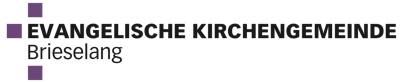 Evangelische Kirchengemeinde BrieselangEvangelische Kirchengemeinde BrieselangEvangelische Kirchengemeinde BrieselangEv. Kirchengemeinde Brieselang, Karl-Marx-Straße 13914656 Brieselang	An den Kreiskirchenrat 
	im Kirchenkreis  Falkensee
Evangelische Kirchengemeinde BrieselangEvangelische Kirchengemeinde BrieselangEv. Kirchengemeinde Brieselang, Karl-Marx-Straße 13914656 Brieselang	An den Kreiskirchenrat 
	im Kirchenkreis  Falkensee
Ev. Kirchengemeinde Brieselang, Karl-Marx-Straße 13914656 Brieselang	An den Kreiskirchenrat 
	im Kirchenkreis  Falkensee
Rudolf DelbrückPfarrerKarl-Marx Str 13914656 BrieselangRudolf DelbrückPfarrerKarl-Marx Str 13914656 BrieselangEv. Kirchengemeinde Brieselang, Karl-Marx-Straße 13914656 Brieselang	An den Kreiskirchenrat 
	im Kirchenkreis  Falkensee
Rudolf DelbrückPfarrerKarl-Marx Str 13914656 BrieselangRudolf DelbrückPfarrerKarl-Marx Str 13914656 BrieselangEv. Kirchengemeinde Brieselang, Karl-Marx-Straße 13914656 Brieselang	An den Kreiskirchenrat 
	im Kirchenkreis  Falkensee
Rudolf DelbrückPfarrerKarl-Marx Str 13914656 BrieselangRudolf DelbrückPfarrerKarl-Marx Str 13914656 BrieselangEv. Kirchengemeinde Brieselang, Karl-Marx-Straße 13914656 Brieselang	An den Kreiskirchenrat 
	im Kirchenkreis  Falkensee
Telefon0172 · 2866036Ev. Kirchengemeinde Brieselang, Karl-Marx-Straße 13914656 Brieselang	An den Kreiskirchenrat 
	im Kirchenkreis  Falkensee
      ·      Ev. Kirchengemeinde Brieselang, Karl-Marx-Straße 13914656 Brieselang	An den Kreiskirchenrat 
	im Kirchenkreis  Falkensee
r.delbrueck@kirche-brieselang.der.delbrueck@kirche-brieselang.deEv. Kirchengemeinde Brieselang, Karl-Marx-Straße 13914656 Brieselang	An den Kreiskirchenrat 
	im Kirchenkreis  Falkensee
